Сумська міська радаВиконавчий комітетРІШЕННЯВідповідно до статті 252 Сімейного кодексу України, пункту                      27, 31 постанови Кабінету Міністрів України від 20.08.2021 № 893 «Деякі питання захисту прав дитини та надання послуги з патронату над дитиною», ураховуючи рішення виконавчого комітету Сумської міської ради                     від 21.12.2021 № 767 «Про влаштування у сім’ю патронатного вихователя ОСОБА 2 малолітньої дитини ОСОБА 1», висновок міждисциплінарної команди від 27.01.2022 № 228/27.1-25, рішення комісії з питань захисту прав дитини від 27.01.2022, протокол № 2, керуючись підпунктом 7 пункту «б» статті 32, підпунктом 2 пункту «б» частини першої статті 34, частиною першою статті 52 Закону України «Про місцеве самоврядування в Україні», виконавчий комітет Сумської міської радиВИРІШИВ:1.	Вивести із сім’ї патронатного вихователя ОСОБА 2, ДАТА 1, яка проживає за адресою: АДРЕСА 1, дитину, позбавлену батьківського піклування ОСОБА 1, ДАТА 2, у зв’язку із влаштуванням його до дитячого будинку сімейного типу ОСОБА 3.2.	Припинити дію договору від 24.12.2021 № 537/27-21 про надання послуги з патронату ОСОБА 1 у сім’ї патронатного вихователя ОСОБА 2.3. 	Сумському міському центру соціальних служб (Вертель М.Ю.) продовжити соціальний супровід родини ОСОБА 4.4. Визнати таким, що втратило чинність рішення виконавчого комітету Сумської міської ради від 21.12.2021 року № 767 «Про влаштування у сім’ю патронатного вихователя ОСОБА 2 малолітньої дитини ОСОБА 1».5. Департаменту соціального захисту населення Сумської міської ради (Масік Т.О.) припинити нарахування та виплату державної соціальної допомоги на дитину, грошового забезпечення патронатного вихователя з моменту вибуття дитини до ДБСТ ОСОБА 3, відповідно до акту про факт передачі дитини.В.о. міського головиз виконавчої роботи                                                                           Ю.А. Павлик                                                                   Подопригора 70-19-15Надіслати: Подопригорі В.В. - 3 екз., Вертель М.Ю., Масік Т.О., Чумаченко О.Ю., Данильченко А.М. – по 1 екз.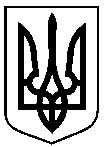 від 03.02.2022  №  38Про вибуття малолітньої дитини ОСОБА 1 із сім’ї патронатного вихователя  ОСОБА 2